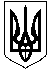 ХАРКІВСЬКА ОБЛАСТЬЗАЧЕПИЛІВСЬКИЙ РАЙОНЗАЧЕПИЛІВСЬКА СЕЛИЩНА РАДА	ВИКОНАВЧИЙ КОМІТЕТ	ПОСТАНОВА  № 52про накладання  адміністративного  стягнення                      «22»  грудня  2018                                                                                  смт. Зачепилівка           Виконавчий  комітет  Зачепилівська селищна   ради  Зачепилівського  району  Харківської  області,  розглянувши матеріали адміністративної  справи відносно гр.   Беліменко Сергія Євгенійовича число, місяць і рік народження  04.09.1999 р.н.місце народження  с. Леб’яже   Зачепилівського  району  Харківської  областімісце проживання  с. Леб’яже  Зачепилівського  району  Харківської  областімісце реєстрації   с. Леб’яже  Зачепилівського  району  Харківської  областімісце  роботи та посада  безробітнійдокумент, який засвідчує особу  Копія паспорта  МТ 464399,  виданий Зачепилівським РВУМВС України в  Харківської  області  від  14.12.2016  року(указати документ, коли і ким виданий, серію, номер)про порушення  статті  197  Кодексу  України  про  адміністративні  правопорушенняна  підставі  протоколу  про  адміністративне  правопорушення  № 00022 від 22.12.2018 р.,  складений  відповідальною  особою  Леб`язької  сільської  ради за  реєстрацію  місця  проживання,  Сніжко А.О.  УСТАНОВИВ:Громадянин  Беліменко С.Є.проживав  без реєстрації з 07.09.2018 року , так, як відсутні документи на житло , що є підставою для реєстрації місця проживання за законом. (дата,  час,  місце, обставини, зміст правопорушення, причини, наслідки, які встановлено при розгляді),що  є  порушенням  Положення  про  паспорт  громадянина  України,  затвердженого Постановою Верховної Ради України  №2503-ХІІ від 26.06.1992 р. зі  змінами                                           (нормативно-правовий акт який було порушено, пунти,  частини, статті)відповідальність  за  яке  передбачено  частиною  статтею  197  КУпАП.На  засідання  виконавчого  комітету   гр. Беліменко С.Є. не  з’явився,  про  що  попередньо  повідомив  Грамму Л.Ю.  -  секретаря виконавчого комітетуНа  підставі  зазначеного  виконавчий комітет  Зачепилівської селищної   ради	ПОСТАНОВИВ:Відповідно  до статті  197  КУпАП   притягнути громадянина Беліменко Сергія Євгенійовича  до адміністративної відповідальності у вигляді штрафу 51 грн, (п’ятдесят одна гривна)(зазначається вид адміністративного стягнення - попередження, штраф (сума штрафу зазначається цифрами та словами))Постанова про накладення адміністративного стягнення підлягає  виконанню  з  моменту її  винесення  згідно зі  статтею  299  КУпАП.Постанова  може бути оскаржена згідно зі статтями 287 - 289 КУпАП протягом десяти днів  з  дня  її  винесення та відповідно  до  вимог  чинного законодавства            Відповідно до ст.ст. 291, 292 КУпАП постанова набирає законної сили після             закінчення строку її оскарження.Стягувач:  Зачепилівська селищна рада64401, Харківська область,  Зачепилівський  р-нСмт. ЗачепилівкаР/р  34313879010894МФО 899998Одержувач:  УДКСУ  у  Зачепилівському  районіКод  платежу 22012500	Банк  одержувача:  ГУДКСУ  в  Харківській  областіПримірник постанови отримав ___________________20___р./___________________/                                        (дата отримання постанови та підпис правопорушника) Надіслано рекомендованим листом за вих. № _____    від ____________________20____р.Селищний голова                                                                  Кривенко Ю.В.